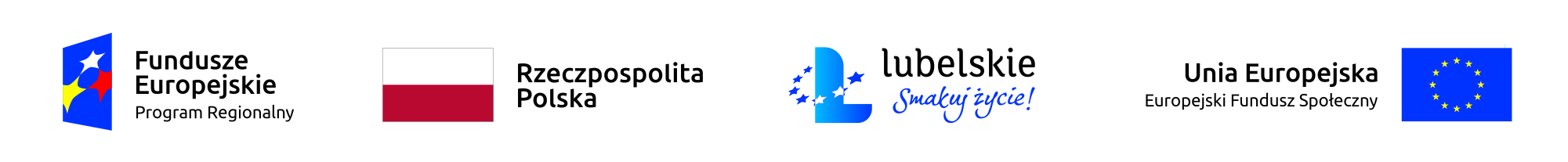 IPR.272.1.69.2018Załącznik nr  4   .......................................        (miejscowość, data)   .................................................... (pieczęć adresowa firmy Wykonawcy)Wykaz wykonanych dostaw Zawierający minimum;jedną dostawę wyposażenia w zakresie odpowiednim do przedmiotu zamówienia o wartości brutto nie niższej niż 5 000 zł  ......................................................................................                                                              (podpis upoważnionego przedstawiciela Wykonawcy)Lp.Nazwa i adres odbiorcy dostawy w zakresie odpowiednim do przedmiotu zamówienia, tel.Przedmiot dostawyData wykonania dostawywartość dostawy12345